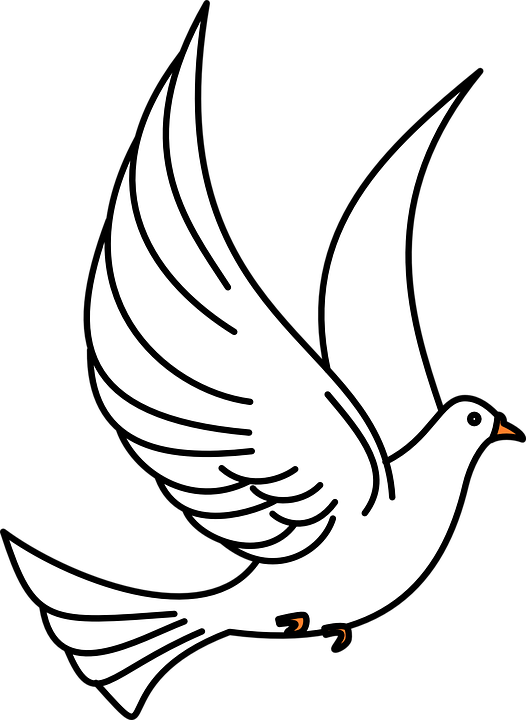 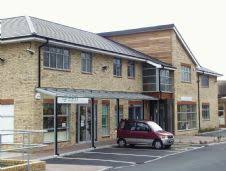 WINTER NEWSLETTERLet’s Get Together...TUESDAY 17 DECEMBER 201908.30 – 12 & 13.30 – 16.30** FREE REFRESHMENTS **MEET UP FOR A CHAT AND A CUPPASPEAK TO HEALTH PROFESSIONALS INFORMALLYNO APPOINTMENTS NEEDED☆ Watch our Waiting Area noticeboard for details ☆COME AND JOIN US!PRINCES PARK HEALTH CENTRE, WARTLING ROAD, EASTBOURNEOut of HoursBetween 6.00pm and 8.30am Monday to Friday and weekendsyour calls will be managed by our out-of-hours provider.Please telephone 01323 744644 and you will be automatically redirected.The nearest NHS Walk-in Centre is at Eastbourne railway station.It is open seven days a week from 8.00am to 8.00pm. Tel: 01323 726650.------------------------------------------------------------------------------------------Zero ToleranceThe practice supports the Government's NHS Zero Tolerance Campaign.We ask patients to treat GPs and practice staff courteously, without violence or abuse.The health centre is protected by CCTV cameras.Patient Participation GroupThe 'National Association for Patient Participation' has a dedicated and useful website for all those wishing to learn more about PPG's, you can visit this site at www.napp.org.ukIf you wish to contact the PPG group then please use their dedicated email address: sovereign-practice.ppg@nhs.netDate of next meeting: These are held on the second Tuesday of each month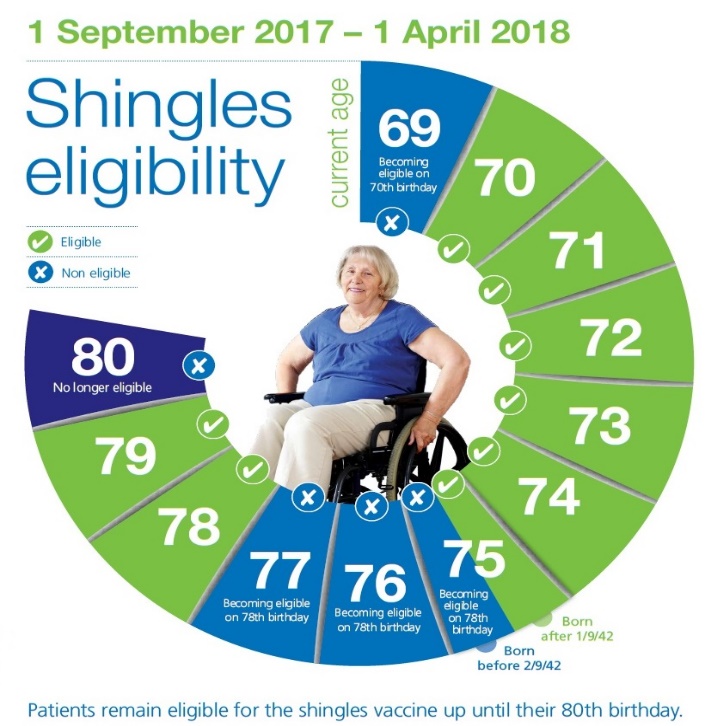 